KERJASAMA USAID (UNITED STATES AGENCY FOR INTERNATIONAL DEVELOPMENT) DAN INDONESIA DALAM MENINGKATKAN KUALITAS PENDIDIKAN DI INDONESIASKRIPSIDiajukan Untuk Memenuhi Salah Satu SyaratDalam Menempuh Ujian Sarjana Program Strata SatuPada Jurusan Hubungan InternasionalOlehGina Sandy GaniyaNIM. 132030193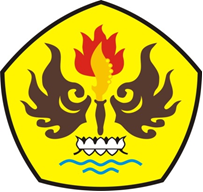 PROGRAM STUDI ILMU HUBUNGAN INTERNASIONALFAKULTAS ILMU SOSIAL DAN ILMU POLITIK UNIVERSITAS PASUNDANBANDUNG2017